TOROS ÜNİVERSİTESİ SAĞLIK BİLİMLERİ YÜKSEKOKULU SAĞLIK YÖNETİMİBÖLÜMÜ 1. SINIF 2019-2020 EĞİTİM ÖĞRETİM YILI BAHAR YARIYILI HAFTALIK DERS PROGRAMI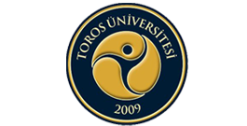         GünPazartesiSalıÇarşambaPerşembeCuma08.10-09.1009.10-10.00Der. Kodu:EKO102Der. Adı   :İktisat IIDerslik: B102Dr.öğr.üyesi İbrahim Boz  Der. Kodu: ISL 102Der. Adı   :İşletme  Bil.  Giriş IIDerslik: B102Doç. Dr. Abdullah Çalışkan10.10-11.00Der. Kodu:EKO102Der. Adı   :İktisat IIDerslik: B102Dr.öğr.üyesi İbrahim BozDer. Kodu:ATA 102Der. Adı   :Ata.İlk. ve İnk.TarB106Öğr.gör.Ercan BolatDer. Kodu: ISL 102Der. Adı   :İşletme  Bil.  Giriş IIDerslik: B102Doç. Dr. Abdullah Çalışkan11.10-12.00Der. Kodu:EKO102Der. Adı   :İktisat IIDerslik: B102Dr.öğr.üyesi İbrahim BozDer. Kodu:ATA 102Der. Adı   :Ata.İlk. ve İnk.TarB106Öğr.gör.Ercan BolatÖĞLE TATİLİÖĞLE TATİLİÖĞLE TATİLİÖĞLE TATİLİÖĞLE TATİLİÖĞLE TATİLİ13.10-14.00Der. Kodu: SKY110Der. Adı   :Sağlık Yönetimi IDerslik: B106DR.öğr.üyesi.Azade GargarigillerDer. Kodu: SKY106Der. Adı   :Davranış BilimleriDerslik: B102Prof. Dr. Ahmet ÖZER Der. Kodu:TD102Der. Adı   :Türk Dil ve Edeb.Derslik: B102Öğr.Gör. Nevzat EROL Der. Kodu: SKY108Der. Adı   :Sağlık İçin Sosyal BilimlerDerslik: B102Dr.Öğr.Üyesi Özlem KÖROĞLUDer. Kodu: İNG102Der. Adı   :İngilizce IIDerslik: 102Okt. Ebru GÜVENÇ14.10-15.00Der. Kodu: SKY110Der. Adı   :Sağlık Yönetimi IDerslik: B106Dr.öğr.Üyesi Azade GargarigillerDer. Kodu: SKY106Der. Adı   :Davranış BilimleriDerslik: B102Prof. Dr. Ahmet ÖZERDer. Kodu: SKY108Der. Kodu:TD102Der. Adı   :Türk Dil ve Edeb.Derslik: B102Öğr.Gör. Nevzat EROL Der. Kodu: SKY108Der. Adı   :Sağlık İçin Sosyal BilimlerDerslik: B102Dr.Öğr.Üyesi Özlem KÖROĞLU Der. Kodu: İNG102Der. Adı   :İngilizce IIDerslik: B102Okt. Ebru GÜVENÇ15.10-16.00Der. Kodu: SKY110Der. Adı   :Sağlık Yönetimi IDerslik: B106DR.öğr.üyesi Azade GargarigillerDer. Kodu: SKY106Der. Adı   :Davranış BilimleriDerslik: B102Prof. Dr. Ahmet ÖZER Der. Adı   :Sağlık İçin Sosyal BilimlerDerslik: B102Dr.Öğr.Üyesi  Özlem KÖROĞLUDer. Kodu: İNG102Der. Adı   :İngilizce IIDerslik: B102Okt. Ebru GÜVENÇ16.10-17.00